Home Library Service 2HB - Tuesday - fortnightlyCastletownBallabegColbyPort ErinRoute 8 - WednesdaySt Patrick Court, Peel	2.00Patrick	2.45Glen Maye, Waterfall	3.05Dalby	3.40 – 4.30Route 9 - ThursdayKentraugh Mill	10.15Beach Road, Port St. Mary	10.30Cooil Veg, Port St Mary	11.00Town Hall, Port St. Mary	11.30Mount Tabor Church, PSM	12.00LUNCH	12.25 - 1.25Route 10 - FridayCrosby Playgroup, Marown	9.45Sulby Village,Lezayre	10.50The Cronk, Ballaugh	11.30LUNCH	12.00 - 1.00Ballaugh, Housecall	1.10Ballaugh, One Stop Shop	1.20Cannan Court, Kirk Michael	2.15Kirk Michael	3.15- 4.30TIME TABLE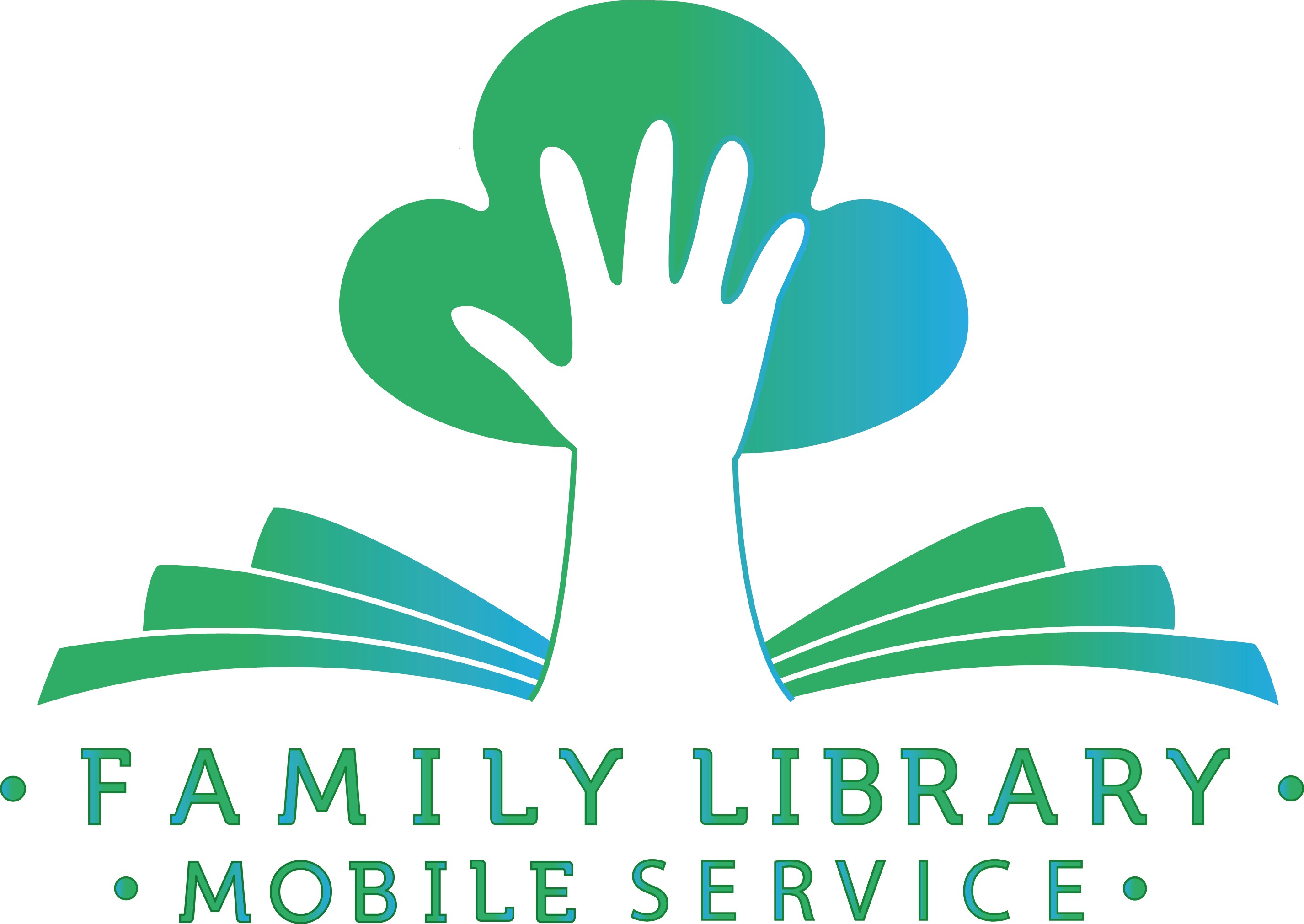 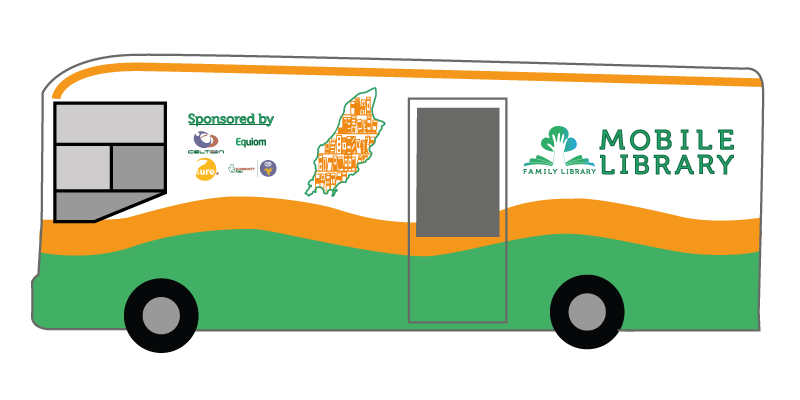 Westmoreland Road DouglasIM1 1RLPhone: 640650Family Library is the Registered Business name of Family Library Limited, a company limited by Guarantee registered in the Isle of Man No. 008654V and a Manx Registered Charity No 1211. Registered address: First Floor, Jubilee Buildings, Victoria Street, Douglas, Isle of Man. IM1 2SH. Directors: K Roosen , S KissackEmail: rakie@familylibrary.imHome Library Service Ramsey Homes - Monday - MonthlyRamsey Residential HomesBrookfield Nursing Home Crovan Court HousecallsRoute 2 - TuesdayUpper Ballachrink, Malew	9.45Silverburn Drive, Ballasalla	10.00Cronk-y-Thatcher, Colby	10.30Reayrt-y-Chrink Complex	11.20LUNCH	12.15 - 1.15Marashen Crescent, Port Erin	1.40Lower Garth, Rushen	2.20Viking Close, Ballakillowey	3.00Ballagawne, Rushen	3.40Friary Park - Monthly	4.05 - 4.30Newtown - Monthly	4.20Route 3 - WednesdayMaintenance	AMHeywood Court, Onchan	1.45 Baldrine	2.30Mines Road, Laxey	3.00 – 4.30Home Library ServiceWednesday - MonthlyPeel Housecalls Castle View Residential HomeElder Grange Residential HomeHome Library Service Thursday -MonthlyDouglas A & B	Housecalls	Reayrt Ny Baie Home	Ellan Vannin HomeRamsey	HousecallsRoute 5 - FridayBallaragh (Monthly)	10.00Bride, Ayre View               (Monthly) 	10.15 Ayre Playgroup, Andreas	10.45Housecall, Andreas	11.00Stop A17  Andreas	11.10Croft Park, Andreas	11.15Housecall, Andreas	11.35Andreas Village	11.45LUNCH	12.15 - 1.15Jurby Community Centre	1.15Threshold, Jurby	1.45King’s Reach - Monthly	2.30Kerroo Glass - Monthly	2.30Corony, Maughold	3.40Glen Mona	4.15 - 4.30Home Library ServiceDouglas Homes - Monday -MonthlyDouglas Residential HomesHousecallsIan Cannell Court Viva Heights Residential HomeStrang Close, Braddan 9.45Ballamillaghyn, Braddan10.05Ballagarey, Marown10.30Crosby, Marown11.05Magher Vay, St Johns11.40Mylchreest Court, Peel  12.15LUNCH12.45 - 1.45Tiddlywinks Nursery Cregneash, Rushen1.301.45Millhope, Castletown2.20Ballamodha Straight3.00Foxdale School3.20 - 4.15Spring Valley Estate4.30